1	Введение1.1	В соответствии с Резолюцией 146 (Пересм. Дубай, 2018 г.) Полномочной конференции МСЭ и Резолюцией 1379 (Изм. 2019 г.) Совета в 2019 году была вновь созвана Группа экспертов по Регламенту международной электросвязи (ГЭ-РМЭ), открытая для всех Государств-Членов и Членов Секторов. Настоящий документ представляет собой заключительный отчет Группы экспертов Совету 2022 года.1.2	В нижеследующих разделах отчета представлен обзор базовой информации о Группе, всеобъемлющее рассмотрение, проведенное Группой, а также мнения о дальнейших действиях в отношении РМЭ.1.3	Совету предлагается рассмотреть заключительный отчет ГЭ-РМЭ и представить его Полномочной конференции 2022 года, сопроводив замечаниями Совета.2	Базовая информация2.1	В соответствии со Статьей 4 "Основные документы Союза" Устава МСЭ Регламент международной электросвязи (РМЭ) является одним из двух административных регламентов, включенных в список основных документов Союза (пункт 29 Устава).Существуют две версии РМЭ: РМЭ 1988 года и РМЭ 2012 года. Базовая информация об этих двух версиях размещена здесь.2.2	На сессии Совета МСЭ 2016 года в соответствии с Резолюцией 146 (Пересм. Пусан, 2014 г.) Полномочной конференции МСЭ была сформирована Группа экспертов по Регламенту международной электросвязи, в работе которой могли принять участие все Государства-Члены и Члены Секторов. За период 2017–2018 годов Группа под председательством г-на Фернандо Борхона (Мексика) провела четыре собрания. Заключительный отчет Группы вместе с замечаниями Совета 2018 года был представлен на Полномочной конференции МСЭ 2018 года и доступен здесь.2.4	На Полномочной конференции 2018 года была принята Резолюция 146 (Пересм. Дубай, 2018 г.), содержащая ссылку на отчет Группы экспертов по Регламенту международной электросвязи, в которой Конференция постановила, что следует, как правило, проводить регулярное рассмотрение РМЭ, а также провести всеобъемлющее рассмотрение РМЭ с целью достижения консенсуса относительно дальнейших действий в отношении РМЭ. В соответствии с положениями Резолюции 146 (Пересм. Дубай, 2018 г.), Совет 2019 года вновь созвал для этой цели Группу экспертов по Регламенту международной электросвязи (ГЭ-РМЭ), открытую для всех Государств-Членов и Членов Секторов. 2.5	Круг ведения ГЭ-РМЭ определен в Резолюции 1379 (Изм. 2019 г.) Совета следующим образом:	1	На основе вкладов, представленных Государствами-Членами, Членами Секторов и, при необходимости, вкладов Директоров Бюро ГЭ-РМЭ должна провести всеобъемлющее рассмотрение РМЭ.	2	ГЭ-РМЭ должна провести рассмотрение всех положений РМЭ, особенно РМЭ 2012 года, принимая во внимание новые тенденции в области электросвязи/ИКТ и возникающие вопросы в среде международной электросвязи/ИКТ.	3	В рассмотрение следует включить, в том числе:a)	применимость положений РМЭ для содействия предоставлению и развитию услуг и сетей международной электросвязи/ИКТ;b)	гибкость положений РМЭ, или отсутствие таковой, в плане учета новых тенденций в области электросвязи/ИКТ и возникающих вопросов в среде международной электросвязи/ИКТ.	4	ГЭ-РМЭ представит Совету 2020 и 2021 годов отчет о ходе работы, отражающий все точки зрения об РМЭ, а Совету 2022 года – заключительный отчет для рассмотрения и последующего представления Полномочной конференции 2022 года с комментариями Совета.2.6	Совет 2019 года назначил г-на Лвандо Ббуку (Замбия) председателем Группы. Совет 2019 года назначил шесть следующих заместителей председателя:a)	г-н Ги-Мишель Куаку (Африканский регион);b)	г-н Сантьяго Рейес-Борда (Регион Северной и Южной Америки);c)	г-н Сипин Хуан (Азиатско-Тихоокеанский регион);d)	г-н Алексей С. Бородин (Регион СНГ);e)	г-н Симон ван Мерком (Европейский регион);f)	г-н Ахмед Аль-Рагхи (Арабские государства), 2019–2021 годы; г-жа Шахира Селим (Арабские государства), 2021–2022 годы.2.7	Руководствуясь Резолюцией 1379 (Изм. 2019 г.) Совета, ГЭ-РМЭ провела шесть собраний. Все документы и отчеты, связанные с собраниями ГЭ-РМЭ, а также архивы веб-трансляций всех собраний размещены на веб-сайте ГЭ-РМЭ.3	Всеобъемлющее рассмотрение РМЭ3.1	Отчеты о шести собраниях, проведенных ГЭ-РМЭ, представлены вниманию Совета для информации:3.1.1	Первое собрание, 16−17 сентября 2019 года (см. Отчет): на первом собрании ГЭ-РМЭ был принят План работы, изложенный в Приложении 1 к настоящему отчету, а также шаблон для постатейного рассмотрения РМЭ в соответствии с кругом ведения (Таблица для рассмотрения – Приложение 2). Группа также приняла решение составлять отчет по каждому собранию ГЭ-РМЭ в рабочем порядке и предоставлять его заместителям председателя для распространения в их соответствующем регионе/соответствующих сетях в целях рассмотрения и надлежащей доработки. Отчеты о собраниях, прошедших в сентябре и феврале, будут объединены и консолидированы для представления Совету как отчеты о ходе работы, соответственно, в 2020 и 2021 годах.3.1.2	Второе собрание, 12−13 февраля 2020 года (см. Отчет): на втором собрании ГЭ-РМЭ в соответствии с Планом работы была рассмотрена Преамбула и Статьи 1–4 РМЭ. Группа приняла решение о следующем порядке заполнения Таблицы для рассмотрения: столбец "Краткое описание результата" был заполнен по согласованию с членами во время собрания, а два другие столбца – "Применимость для содействия предоставлению и развитию сетей и услуг" и "Гибкость для учета новых тенденций и возникающих вопросов", соответственно, были заполнены в рабочем порядке заместителями председателя при консультациях с членами из их регионов на основании вкладов и обсуждений в ходе собрания. В рамках этого процесса были заполнены соответствующие разделы Таблицы для рассмотрения. Отчет о ходе работы для Совета был составлен в порядке, определенном на первом собрании, и представлен на виртуальных консультациях Советников 2020 года, а затем утвержден членами Совета по переписке.3.1.3	Третье собрание, 17−18 сентября 2020 года (см. Отчет): на третьем собрании ГЭ-РМЭ в соответствии с Планом работы рассмотрела Статьи 5–8 и Приложение 1 РМЭ. Соответствующие разделы Таблицы для рассмотрения были заполнены в соответствии с процессом, определенным на втором собрании.3.1.4	Четвертое собрание, 3−4 февраля 2021 года (см. Отчет): на четвертом собрании ГЭ-РМЭ в соответствии с Планом работы рассмотрела Статьи 9−14 и Приложение 2 РМЭ. Соответствующие разделы Таблицы были заполнены в соответствии с решением, принятым на втором собрании, и таким образом, постатейное рассмотрение РМЭ 2012 года было завершено. Отчет о ходе работы для Совета был составлен в порядке, определенном на первом собрании, и представлен на виртуальных консультациях Советников 2021 года, а затем утвержден членами Совета по переписке.3.1.5	Пятое собрание, 30 сентября − 1 октября 2021 года (см. Отчет): на пятом собрании ГЭ-РМЭ обсудила мандат и круг ведения Группы, включая мнения о дальнейших действиях в отношении РМЭ. Кроме того, в соответствии с Планом работы члены Группы обсудили свои общие замечания по Таблице для рассмотрения, а также мнения в отношении Документа DL 2 – Проекта заключительного отчета Группы экспертов по Регламенту международной электросвязи (ГЭ-РМЭ), который будет представлен Совету 2022 года для рассмотрения и представления Полномочной конференции 2022 с замечаниями Совета.3.1.6	Шестое собрание, 17–18 января 2022 года (см. Отчет): 3.2	Заполненная Таблица для рассмотрения, отражающая различные мнения членов ГЭ-РМЭ, приведена в Приложении 2 к настоящему отчету.3.3	Рассмотрение всех положений РМЭ, особенно РМЭ 2012 года, принимая во внимание новые тенденции в области электросвязи/ИКТ и возникающие вопросы в среде международной электросвязи/ИКТ3.3.1	Члены Группы согласовали методы работы по постатейному рассмотрению РМЭ, а также шаблон для отражения такого рассмотрения и различных мнений участников собрания. План работы, принятый Группой, изложен в Приложении 1 к настоящему Отчету, а подробные результаты постатейного рассмотрения отражены в Таблице для рассмотрения, приведенной в Приложении 2 к настоящему Отчету. Члены пожелали подчеркнуть, что Таблица для рассмотрения, содержащаяся в Приложении 1, была первоначально заполнена на английском языке, поэтому при переводе ее содержания на остальные пять языков могут быть обнаружены небольшие расхождения в терминах.Некоторые члены высказали предположение, что в процессе постатейного рассмотрения члены Группы могут также предлагать обновления текста РМЭ, если они считают это необходимым, с тем чтобы отразить новые тенденции и возникающие вопросы в среде международной электросвязи/ИКТ. Некоторые члены высказали мнение, что круг ведения Группы включает только "рассмотрение", а не "пересмотр" РМЭ, и поэтому нет необходимости предлагать обновления или изменения положений.Члены Группы приняли решение, что все мнения Группы по положениям РМЭ будут отражены в Таблице для рассмотрения, в том виде, в котором они представлены в ходе работы собраний и/или во вкладах, представленных на собрании.3.3.2	В соответствии с Резолюцией 1379 (Изм. 2019 г.) Совета, в которой поручается директорам Бюро "каждому в сфере своей компетенции, с использованием рекомендаций соответствующей Консультативной группы, вносить вклад в работу Группы, признавая, что Сектор стандартизации электросвязи МСЭ выполняет основную часть работы, относящейся к РМЭ", Группа приняла решение, что Председатель предложит Директорам Бюро " получить рекомендации от соответствующей консультативной группы для внесения вклада в работу Группы ГЭ-РМЭ, принимая во внимание согласованный план работы ГЭ-РМЭ, содержащийся в Приложении 1"; Директора Бюро присутствовали на различных собраниях ГЭ-РМЭ и представляли замечания от соответствующих консультативных групп. На пятом собрании ГЭ-РМЭ на рассмотрение Группы был представлен Информационный документ от имени Директора Бюро стандартизации (БСЭ). В этом документе исследовательские комиссии МСЭ-Т подробно описывают, как именно их работа касается РМЭ 2012 года, и связывают некоторые Рекомендации с соответствующими положениями РМЭ 2012 года.3.3.3	В ходе собрания члены рекомендовали Членам Секторов принимать активное участие в работе и представлять вклады, которые могут способствовать обсуждению и процессу рассмотрения. 3.3.4	В целом при рассмотрении положений РМЭ участники работы собраний представили две группы различающихся мнений.a)	Некоторые члены высказали мнение, что положения по-прежнему актуальны, поскольку они применимы для содействия предоставлению и развитию сетей и услуг и обладают гибкостью для учета новых тенденций и возникающих вопросов. В отношении некоторых положений некоторые из этих членов также выразили мнение, что положения должны быть обновлены, с тем чтобы отразить изменения, произошедшие в предоставлении услуг электросвязи/ИКТ конечному пользователю или учесть новые тенденции в электросвязи/ИКТ.b)	Некоторые члены высказали мнение, что положения РМЭ не актуальны, поскольку они больше не применимы для стимулирования предоставления и развития сетей и услуг и не обладают гибкостью для учета новых тенденций и возникающих вопросов.3.3.5	В ходе процесса рассмотрения некоторые члены выразили мнение о том, что Таблица для рассмотрения составляется на основе первоначальных замечаний и вкладов, без проведения какого-либо углубленного обсуждения каждого положения.Некоторые члены отметили, что мнения членов были выражены в их выступлениях и вкладах, нет необходимости повторять их для каждого положения и поэтому формулировки, используемые при заполнении Таблицы для рассмотрения, корректно отражают обсуждения, имевшие место в ходе собрания. 3.4	Общие замечания по РМЭ3.4.1	Участники согласились с тем, что мнения, отраженные в Таблице для рассмотрения, отражают различные точки зрения на РМЭ в Группе.3.4.2	Некоторые члены заявили, что РМЭ подписывают правительства, тогда как практическая реализация осуществляется другими заинтересованными сторонами. Эти члены также заявили, что вследствие этого важно, чтобы ГЭ-РМЭ ознакомилась с мнениями других заинтересованных сторон в ходе проходящего процесса рассмотрения, с тем чтобы в полной мере выполнить мандат, порученный Группе. Группа решила, что ее члены имеют право проводить собственные виды консультаций или сбора информации с другими заинтересованными сторонами, в соответствии с кругом ведения. Результаты этих консультаций были представлены в виде вкладов на собраниях Группы.3.4.3	Ряд членов высказали мнение, согласно которому РМЭ более не является актуальным и применимым на практике в современной стремительно развивающейся рыночной экономике, движущей силой которой являются динамичные технологии, новые виды использования и приложения, а также инновации. Эти члены высказали мнение, что РМЭ больше не используется в их регионе, а развитие электросвязи/ИКТ процветает независимо от применения РМЭ 2012 года. Эти члены также отметили, что участники рынка не сообщали о каких-либо трудностях, вызванных существованием двух разных договоров. Они также предположили, что необходимы различные инструменты, чтобы соответствовать текущему темпу изменений на коммерческом рынке, и заявили, что уровень участия Государств-Членов и Членов Секторов в работе ГЭ-РМЭ был низким, что указывает на то, что эти договоры больше не являются полезными для большинства стран и операторов.Некоторые члены высказали мнение, что РМЭ продолжает оставаться актуальным и применимым, и в настоящее время используется операторами в их регионе. Они предположили, что текущие трудности, вызванные наличием двух разных версий договоров, могут быть разрешены только путем согласования двух договоров и обновления РМЭ, с тем чтобы в нем были отражены новые тенденции в среде электросвязи/ИКТ. Эти члены предложили найти пути достижения консенсуса по дальнейшим действиям в этом отношении, в том числе путем обсуждения конкретных проблемных областей и предложения изменений/дополнений, в зависимости от обстоятельств, для разрешения таких проблем.Некоторые члены высказали мнение, что существование двух версий РМЭ негативно влияет на восприятие МСЭ как специализированного учреждения ООН по электросвязи/ИКТ, и необходимо найти новые пути урегулирования ситуации. Эти члены высказали мнение, что согласование взглядов для формулирования единой редакции договора крайне важно и возможно, так же как Члены смогли найти компромиссные решения в других вопросах. Также было предложено, чтобы члены, которые считают, что РМЭ утратил актуальность, внесли предложение о дальнейших действиях.3.5	Дальнейшие действия в отношении РМЭ3.5.1	Группа обсудила различные мнения членов по вопросу достижения консенсуса по дальнейшим действиям в отношении РМЭ, в том числе в связи с кругом ведения ГЭ-РМЭ. Некоторые члены придерживались мнения, что в дополнение к постатейному рассмотрению РМЭ, мандат Группы включает достижение определенного согласия по дальнейшим действиям в отношении РМЭ, включая предложения любых изменений/поправок к РМЭ, которые могут потребоваться для a) устранения разногласий между Государствами-Членами, являющимися и не являющимися участниками РМЭ 2012 года; и b) их обновления, принимая во внимание новые тенденции в электросвязи/ИКТ и возникающие вопросы в среде международной электросвязи/ИКТ. Эти члены сослались на положения Резолюции 146 (Пересм. Дубай, 2018 г.) ПК и Резолюции 1379 (Изм. 2019 г.) Совета в которых предписывается "вновь созвать Группу экспертов по Регламенту международной электросвязи (ГЭ-РМЭ), открытую для всех Государств-Членов и Членов Секторов, с кругом ведения, приведенным в Приложении 1 к настоящей Резолюции, для проведения всеобъемлющего рассмотрения РМЭ с целью достичь консенсуса в отношении дальнейшей работы, касающейся РМЭ". Некоторые члены высказали мнение, что мандат Группы четко изложен в круге ведения, содержащемся в Резолюции Совета 1379 (Изм. 2019 г.), в котором основное внимание уделяется проведению "рассмотрения всех положений РМЭ, особенно РМЭ 2012 года, принимая во внимание новые тенденции в области электросвязи/ИКТ и возникающие вопросы в среде международной электросвязи/ИКТ" и представлению отчета, отражающего все мнения по рассмотрению РМЭ, Совету 2022 года для рассмотрения и представления Полномочной конференции (ПК) 2022 года с замечаниями Совета. Эти члены высказали мнение, что Группа выполнила свой мандат, завершив постатейное рассмотрение РМЭ, и что фактический отчет об этом рассмотрении, Таблица для рассмотрения и любые связанные с этим обсуждения достаточны для целей Отчета для Совета 2022 года, но при этом отметили, что в Группе нет консенсуса по дальнейшим действиям. Обсуждение дальнейших действий может быть оставлено на усмотрение Совета и Полномочной конференции МСЭ 2022 года.3.5.2	В контексте вышеупомянутого обсуждения было высказано несколько мнений, представленных в виде вкладов, а также в ходе обсуждений на собраниях, по тому, каким именно образом Группа может достичь консенсуса по дальнейшим действиям в отношении РМЭ:Некоторые члены предложили Группе рассмотреть вопрос об определении конкретных областей для рассмотрения и будущего развития РМЭ, а также рассмотреть возможность принятия последующих мер, таких как подготовка технических отчетов и пр., связанных с применением РМЭ.Некоторые члены предложили, чтобы на основе Таблицы для рассмотрения были определены проблемные положения РМЭ и в настоящем Отчете были представлены конкретные предложения для внесения изменений/поправок на рассмотрение Совета и ПК 2022 года.Некоторые члены заявили, что постатейное рассмотрение, проведенное Группой, неоднократно демонстрировало, что положения РМЭ не являются ни применимыми для стимулирования предоставления и развития сетей и услуг, ни гибкими для учета новых тенденций и возникающих вопросов в современной среде связи, и что работа и результаты деятельности этой и предыдущей Групп экспертов подчеркивают сохраняющуюся невозможность достижения консенсуса в отношении РМЭ. Они отметили, что поскольку предыдущая Группа экспертов не обнаружила никаких "реальных" трудностей, возникших из-за расхождений между текстами 2012 и 1988 годов, необходимости в новом договоре нет. Они подчеркнули, что Группа не смогла достичь консенсуса относительно необходимости нового договора и они не считают, что дальнейшее обсуждение этого вопроса приведет к иному результату. В связи с этим они указали, что вместо дальнейших обсуждений ресурсы лучше использовать для достижения Целей в области устойчивого развития или для поддержки деятельности по развитию потенциала.Некоторые члены отметили, что члены, которые считают, что РМЭ более не актуален, должны внести предложение о дальнейших действиях..4	Резюме4.1	В целом, в процессе постатейного рассмотрения РМЭ участники работы ГЭ-РМЭ высказали две расходящихся группы мнений.a)	Некоторые члены высказали мнение, что положения по-прежнему актуальны, поскольку они применимы для содействия предоставлению и развитию сетей и услуг и являются гибкими для учета новых тенденций и возникающих вопросов. В отношении некоторых положений некоторые из этих членов также выразили мнение, что положения должны быть обновлены, с тем чтобы отразить изменения, произошедшие в предоставлении услуг электросвязи/ИКТ конечному пользователю или учесть новые тенденции в сфере электросвязи/ИКТ.b)	Некоторые члены высказали мнение, что положения РМЭ не актуальны, поскольку они больше не применимы для стимулирования предоставления и развития сетей и услуг и не обладают гибкостью для учета новых тенденций и возникающих вопросов.4.2	Группа завершила постатейное рассмотрение РМЭ, и фактический отчет об этом рассмотрении, Таблица для рассмотрения и все связанные с этим обсуждения изложены в настоящем Отчете.4.3	Члены Группы выразили различные мнения по вопросу достижения консенсуса по дальнейшим действиям в отношении РМЭ.Некоторые члены предложили Группе рассмотреть возможность определения конкретных областей для рассмотрения и будущего развития РМЭ, а также рассмотреть возможность принятия последующих мер, таких как подготовка технических отчетов и пр., связанных с применением РМЭ.Некоторые члены предложили, чтобы на основе Таблицы для рассмотрения были определены проблемные положения РМЭ и представлены конкретные предложения в настоящем Отчете для внесения изменений/поправок на рассмотрение Совета и ПК 2022 года.Некоторые члены заявили, что постатейное рассмотрение, проведенное Группой, неоднократно продемонстрировало, что положения РМЭ не являются ни применимыми, ни гибкими в современной среде связи, и что работа и результаты деятельности Группы свидетельствуют о сохраняющейся невозможности достижения консенсуса в отношении РМЭ.Некоторые члены отметили, что членам, которые считают, что РМЭ более не актуален, следует внести предложение о дальнейших действиях.Было сделано заключение, что в Группе отсутствует консенсус по дальнейшим действиям в отношении РМЭ. ПРИЛОЖЕНИЕ 1План работы ГЭ-РМЭПлан работыПРИЛОЖЕНИЕ 2Таблица для рассмотрения 
(Будет представлена в окончательной версии Отчета.) ______________Группа экспертов по Регламенту международной электросвязи (ГЭ-РМЭ)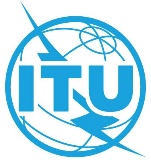 Шестое собрание – 17–18 января 2022 годаПересмотре 1 
Документа EG-ITRs-6/2-R18 января 2022 годаОригинал: английскийВклад СекретариатаВклад СекретариатаПРОЕКТ ЗАКЛЮЧИТЕЛЬНОГО ОТЧЕТА ГРУППЫ ЭКСПЕРТОВ ПО РЕГЛАМЕНТУ 
МЕЖДУНАРОДНОЙ ЭЛЕКТРОСВЯЗИ (ГЭ-РМЭ) СОВЕТУ 2022 ГОДАПРОЕКТ ЗАКЛЮЧИТЕЛЬНОГО ОТЧЕТА ГРУППЫ ЭКСПЕРТОВ ПО РЕГЛАМЕНТУ 
МЕЖДУНАРОДНОЙ ЭЛЕКТРОСВЯЗИ (ГЭ-РМЭ) СОВЕТУ 2022 ГОДАРезюмеВ соответствии с Резолюцией 146 (Пересм. Дубай, 2018 г.) Полномочной конференции МСЭ и Резолюцией 1379 (Изм. 2019 г.) Совета в 2019 году была вновь созвана Группа экспертов по Регламенту международной электросвязи (ГЭ-РМЭ), открытая для всех Государств-Членов и Членов Секторов. Настоящий документ является заключительным отчетом Группы экспертов Совету 2022 года.Необходимые действияСовету предлагается рассмотреть заключительный отчет ГЭ-РМЭ и представить его Полномочной конференции 2022 года, сопроводив замечаниями Совета.____________Справочные материалыРезолюция 146 (Пересм. Пусан, 2014 г.) Полномочной конференции МСЭ, Резолюция 1379 (Изм. 2019 г.) СоветаВклады, полученные на первом собранииРАССМОТРЕНИЕ РЕГЛАМЕНТА МЕЖДУНАРОДНОЙ ЭЛЕКТРОСВЯЗИ (EG-ITRs-1/2): вклад Австрии, Чешской Республики, Эстонии, Латвии, Нидерландов, Румынии, Швеции и Соединенного КоролевстваДАЛЬНЕЙШИЕ ШАГИ ДЛЯ ВСЕОБЪЕМЛЮЩЕГО РАССМОТРЕНИЯ РЕГЛАМЕНТА МЕЖДУНАРОДНОЙ ЭЛЕКТРОСВЯЗИ (РМЭ) И ДОСТИЖЕНИЯ КОНСЕНСУСА В ОТНОШЕНИИ ЕДИНОГО РМЭ (EG-ITRs-1/3): вклад Российской ФедерацииВОЗМОЖНЫЕ БУДУЩИЕ ШАГИ ПО ДОСТИЖЕНИЮ КОНСЕНСУСА В ОТНОШЕНИИ ЕДИНОЙ РЕДАКЦИИ РЕГЛАМЕНТА МЕЖДУНАРОДНОЙ ЭЛЕКТРОСВЯЗИ (EG-ITR-1/4): вклад Российской ФедерацииМНЕНИЯ ПО ВСЕОБЪЕМЛЮЩЕМУ РАССМОТРЕНИЮ РЕГЛАМЕНТА МЕЖДУНАРОДНОЙ ЭЛЕКТРОСВЯЗИ (EG-ITRs-1/5): вклад Канады и Соединенных Штатов АмерикиВСЕОБЪЕМЛЮЩЕЕ РАССМОТРЕНИЕ РЕГЛАМЕНТА МЕЖДУНАРОДНОЙ ЭЛЕКТРОСВЯЗИ (EG-ITRs-1/6): вклад Южно-Африканской РеспубликиПРЕДЛОЖЕНИЕ ПО РАССМОТРЕНИЮ И ПЕРЕСМОТРУ РЕГЛАМЕНТА МЕЖДУНАРОДНОЙ ЭЛЕКТРОСВЯЗИ (РМЭ) (EG-ITRs-1/7): вклад Китайской Народной РеспубликиВКЛАД ДЛЯ РАБОТЫ ГЭ-РМЭ (EG-ITRs-1/8): вклад ГаныОБЩИЕ МНЕНИЯ ОТНОСИТЕЛЬНО ВСЕОБЪЕМЛЮЩЕГО ПЕРЕСМОТРА РМЭ (EG-ITRs-1/9): вклад Саудовской Аравии (Королевства)ПРЕДЛОЖЕНИЯ ДЛЯ ВКЛЮЧЕНИЯ В ПЛАН РАБОТЫ ГЭ-РМЭ (EG-ITRs-1/10): вклад ЗимбабвеПРЕДЛОЖЕНИЕ ПРОГРАММЫ РАБОТЫ (EG-ITRs-1/11): вклад Кот-д'ИвуараПРИНЦИПЫ РАССМОТРЕНИЯ РЕГЛАМЕНТА МЕЖДУНАРОДНОЙ ЭЛЕКТРОСВЯЗИ (EG-ITRs-1/12):вклад Бразилии (Федеративной Республики)Вклады, полученные на втором собранииПОСТАТЕЙНОЕ РАССМОТРЕНИЕ РАЗДЕЛОВ РЕГЛАМЕНТА МЕЖДУНАРОДНОЙ ЭЛЕКТРОСВЯЗИ НА ВТОРОМ СОБРАНИИ ГЭ-РМЭ В СООТВЕТСТВИИ С ПЛАНОМ, ПРИНЯТЫМ НА ПЕРВОМ СОБРАНИИ (EG-ITRs-2/2): вклад Российской ФедерацииОТВЕТ НА ВОПРОСНИК СИТЕЛ (EG-ITRs-2/3): вклад КанадыКОММЕНТАРИИ К ВСЕОБЪЕМЛЮЩЕМУ РАССМОТРЕНИЮ РЕГЛАМЕНТА МЕЖДУНАРОДНОЙ ЭЛЕКТРОСВЯЗИ: ТЕКСТ ОТ ПРЕАМБУЛЫ ДО СТАТЬИ 4 (EG-ITRs-2/4): вклад Китайской Народной РеспубликиРАССМОТРЕНИЕ КАЖДОГО ПОЛОЖЕНИЯ РМЭ (EG-ITRs-2/5): вклад Соединенного Королевства Великобритании и Северной ИрландииСОВМЕСТНЫЙ ОТВЕТ НА ВОПРОСЫ СИТЕЛ ОТНОСИТЕЛЬНО РМЭ (EG-ITRs-2/6): совместный вклад компаний America Movil, AT&T, Bell Canada Mobility, Telefonica и VerizonМНЕНИЯ ОТНОСИТЕЛЬНО ПОСТАТЕЙНОГО РАССМОТРЕНИЯ РЕГЛАМЕНТА МЕЖДУНАРОДНОЙ ЭЛЕКТРОСВЯЗИ 2012 ГОДА (EG-ITRs-2/7): Совместный вклад Австралии, Канады и Соединенных Штатов АмерикиВСЕОБЪЕМЛЮЩЕЕ РАССМОТРЕНИЕ РЕГЛАМЕНТА МЕЖДУНАРОДНОЙ ЭЛЕКТРОСВЯЗИ (EG-ITRs/8): вклад Южно-Африканской РеспубликиРАССМОТРЕНИЕ КАЖДОГО ПОЛОЖЕНИЯ РМЭ: ПРЕАМБУЛА − СТАТЬЯ 4 (EG-ITRs-2/9): вклад Кот д'Ивуара (Республики)РАССМОТРЕНИЕ КАЖДОГО ПОЛОЖЕНИЯ РМЭ (EG-ITRs-2/10): вклад Египта (Арабской Республики), Саудовской Аравии (Королевства)РАССМОТРЕНИЕ КАЖДОГО ПОЛОЖЕНИЯ РЕГЛАМЕНТА МЕЖДУНАРОДНОЙ ЭЛЕКТРОСВЯЗИ (EG-ITRs-2/11): вклад Республики ЗимбабвеОТВЕТЫ НА ВОПРОСНИК СИТЕЛ (EG-ITRs-2/12): вклад МексикиВклады, полученные на третьем собранииВСЕОБЪЕМЛЮЩЕЕ РАССМОТРЕНИЕ РЕГЛАМЕНТА МЕЖДУНАРОДНОЙ ЭЛЕКТРОСВЯЗИ (EG-ITRs-3/2): вклад Южно-Африканской РеспубликиМНЕНИЯ ОТНОСИТЕЛЬНО СТАТЕЙ 5–8 РЕГЛАМЕНТА МЕЖДУНАРОДНОЙ ЭЛЕКТРОСВЯЗИ 2012 ГОДА И ДОПОЛНЕНИЯ 1 К НЕМУ (EG-ITRs-3/3): вклад Австралии, Канады, Соединенных Штатов АмерикиМНЕНИЯ МЕКСИКИ ДЛЯ ТРЕТЬЕГО СОБРАНИЯ ГРУППЫ ЭКСПЕРТОВ ПО РЕГЛАМЕНТУ МЕЖДУНАРОДНОЙ ЭЛЕКТРОСВЯЗИ (ГЭ-РМЭ) (EG-ITRs-3/4): вклад МексикиВКЛАД ЧЛЕНОВ СЕКТОРА В ОТНОШЕНИИ СТАТЕЙ 5–8 РЕГЛАМЕНТА МЕЖДУНАРОДНОЙ ЭЛЕКТРОСВЯЗИ 2012 ГОДА И ДОПОЛНЕНИЯ 1 К НЕМУ (EG-ITRs-3/5): вклад компаний Bell Mobility (Канада), KDDI, NTT DOCOMO Inc. (Япония), AT&T, Verizon (Соединенные Штаты Америки)ПОСТАТЕЙНОЕ РАССМОТРЕНИЕ РАЗДЕЛОВ РЕГЛАМЕНТА МЕЖДУНАРОДНОЙ ЭЛЕКТРОСВЯЗИ НА ТРЕТЬЕМ СОБРАНИИ ГЭ-РМЭ В СООТВЕТСТВИИ С ПЛАНОМ, ПРИНЯТЫМ НА ПЕРВОМ СОБРАНИИ ГРУППЫ (EG-ITRs-3/6): вклад Российской ФедерацииПООЧЕРЕДНОЕ РАССМОТРЕНИЕ ВСЕХ ПОЛОЖЕНИЙ СТАТЕЙ 5, 6, 7, 8 РМЭ И ДОПОЛНЕНИЯ 1 К НЕМУ (EG-ITRs-3/7): вклад Египта (Арабской Республики)ПРЕДЛОЖЕНИЕ, КАСАЮЩЕЕСЯ ПРОДВИЖЕНИЯ ВПЕРЕД В ХОДЕ ОБСУЖДЕНИЙ (EG-ITRs-3/8): вклад Египта (Арабской Республики) и Саудовской Аравии (Королевства)РАССМОТРЕНИЕ КАЖДОГО ПОЛОЖЕНИЯ РМЭ (EG-ITRs-3/9): вклад Соединенного Королевства Великобритании и Северной ИрландииРАССМОТРЕНИЕ ВСЕХ ПОЛОЖЕНИЙ СТАТЕЙ 5–8 РМЭ 2012 ГОДА И ДОПОЛНЕНИЯ 1 К НЕМУ (EG-ITRs-3/10): вклад Саудовской Аравии (Королевства)ПОСТАТЕЙНОЕ РАССМОТРЕНИЕ РМЭ (EG-ITRs-3/11): вклад НидерландовВклады, полученные на четвертом собранииПОСТАТЕЙНОЕ РАССМОТРЕНИЕ РАЗДЕЛОВ РЕГЛАМЕНТА МЕЖДУНАРОДНОЙ ЭЛЕКТРОСВЯЗИ НА ТРЕТЬЕМ СОБРАНИИ ГЭ-РМЭ В СООТВЕТСТВИИ С ПЛАНОМ, ПРИНЯТЫМ НА ПЕРВОМ СОБРАНИИ ГРУППЫ (EG-ITRs-4/2): вклад Российской ФедерацииПООЧЕРЕДНОЕ РАССМОТРЕНИЕ ВСЕХ ПОЛОЖЕНИЙ РМЭ (EG-ITRs-4/3): вклад Соединенного Королевства Великобритании и Северной ИрландииПООЧЕРЕДНОЕ РАССМОТРЕНИЕ ВСЕХ ПОЛОЖЕНИЙ РМЭ (EG-ITRs-4/4): вклад НидерландовПООЧЕРЕДНОЕ РАССМОТРЕНИЕ ВСЕХ ПОЛОЖЕНИЙ СТАТЕЙ 9–14 РМЭ 2012 ГОДА И ДОПОЛНЕНИЯ 2 К НЕМУ (EG-ITRs-4/5): вклад Саудовской Аравии (Королевства), Египта (Арабской Республики), Кувейта (Государства) и Иорданского Хашимитского КоролевстваМНЕНИЯ ОТНОСИТЕЛЬНО СТАТЕЙ 9−14 РЕГЛАМЕНТА МЕЖДУНАРОДНОЙ ЭЛЕКТРОСВЯЗИ 2012 ГОДА И ДОПОЛНЕНИЯ 2 К НЕМУ (EG-ITRs-4/6): вклад Соединенных Штатов Америки и КанадыПООЧЕРЕДНОЕ РАССМОТРЕНИЕ ВСЕХ ПОЛОЖЕНИЙ СТАТЕЙ 9–12 РМЭ 2012 ГОДА И ДОПОЛНЕНИЯ 2 К НЕМУ (EG-ITRs-4/7): вклад Китайской Народной РеспубликиВклады, полученные на пятом собранииРМЭ – БУДУЩЕЕ РАЗВИТИЕ, ОЦЕНКИ ПРИМЕНЕНИЯ, ОБЗОР ПРИМЕРОВ ПЕРЕДОВОГО ОПЫТА (EG-ITRs-5/2): вклад Российской ФедерацииРЕКОМЕНДАЦИИ ПО СЛЕДУЮЩЕМУ ЭТАПУ РАБОТЫ ГРУППЫ ЭКСПЕРТОВ ПО РЕГЛАМЕНТУ МЕЖДУНАРОДНОЙ ЭЛЕКТРОСВЯЗИ (ГЭ-РМЭ) (EG-ITRs-5/4): вклад Китайской Народной РеспубликиОБЩИЕ ЗАКЛЮЧЕНИЯ НА ОСНОВАНИИ ПОСТАТЕЙНОГО РАССМОТРЕНИЯ (EG-ITRs-5/5): вклад Чешской Республики, Эстонии, Латвии, Нидерландов, Швеции и Соединенного КоролевстваДАЛЬНЕЙШИЕ ШАГИ ПО ВЫПОЛНЕНИЮ РЕЗОЛЮЦИИ 146 (ПЕРЕСМ. ДУБАЙ, 2018 г.) ПОЛНОМОЧНОЙ КОНФЕРЕНЦИИ И РЕШЕНИЯ 1379 СЕССИИ СОВЕТА МСЭ 2019 ГОДА (EG-ITRs-5/6): вклад Российской ФедерацииДАЛЬНЕЙШИЕ ШАГИ ПО ВЫПОЛНЕНИЮ РЕЗОЛЮЦИИ 146 (ПЕРЕСМ. ДУБАЙ, 2018 г.) ПОЛНОМОЧНОЙ КОНФЕРЕНЦИИ И РЕШЕНИЯ 1379 СЕССИИ СОВЕТА МСЭ 2019 ГОДА ПО ДОСТИЖЕНИЮ КОНСЕНСУСА В ОТНОШЕНИИ РМЭ (EG-ITRs-5/7): вклад Российской ФедерацииОБЩИЕ ЗАКЛЮЧЕНИЯ НА ОСНОВАНИИ ПОСТАТЕЙНОГО РАССМОТРЕНИЯ РЕГЛАМЕНТА МЕЖДУНАРОДНОЙ ЭЛЕКТРОСВЯЗИ 2012 ГОДА (EG-ITRs-5/8): вклад Австралии, Канады и Соединенных Штатов АмерикиВКЛАД ЧЛЕНОВ СЕКТОРА ПО ОБЩИМ ЗАКЛЮЧЕНИЯМ НА ОСНОВАНИИ ПОСТАТЕЙНОГО РАССМОТРЕНИЯ РЕГЛАМЕНТА МЕЖДУНАРОДНОЙ ЭЛЕКТРОСВЯЗИ 2012 ГОДА (EG-ITRs-5/9): вклад компаний AT&T, Bell Mobility Canada, KDDI, NTT DOCOMO, Telefonica, VerizonВклады, полученные на шестом собранииОТЧЕТ ГЭ-РМЭ СОВЕТУ (EG-ITRs-6/3): вклад Австрии, Чешской Республики, Латвии, Румынии, Нидерландов, Испании, Швеции и Соединенного Королевства МНЕНИЕ О ЗАКЛЮЧИТЕЛЬНОМ ОТЧЕТЕ СОВЕТУ 2022 ГОДА (EG-ITRs-6/4): вклад Канады и СШАДАЛЬНЕЙШИЕ ШАГИ ПО ВЫПОЛНЕНИЮ РЕЗОЛЮЦИИ 146 (ПЕРЕСМ. ДУБАЙ, 2018 г.) ПОЛНОМОЧНОЙ КОНФЕРЕНЦИИ И РЕШЕНИЯ 1379 СЕССИИ СОВЕТА МСЭ 2019 ГОДА И ПРЕДЛОЖЕНИЯ В ЗАКЛЮЧИТЕЛЬНЫЙ ОТЧЕТ ГЭ-РМЭ (EG-ITRs-6/5): вклад ПАО "Ростелеком"ЗАКЛЮЧИТЕЛЬНЫЕ ЗАМЕЧАНИЯ В ОТНОШЕНИИ РМЭ (EG-ITRs-6/6): вклад Арабской Республики Египет и Государства КувейтМНЕНИЕ О СООТВЕТСТВУЮЩЕЙ РАБОТЕ ГРУППЫ ЭКСПЕРТОВ ПО РЕГЛАМЕНТУ МЕЖДУНАРОДНОЙ ЭЛЕКТРОСВЯЗИ (ГЭ-РМЭ) (EG-ITRs-6/7): вклад Китайской Народной Республики СобраниеОсновные действияПоложенияОжиданияВторое собрание 
(февраль 2020 г.)Постатейное рассмотрение РМЭПреамбулаСТАТЬЯ 1 Цель и область применения РегламентаСТАТЬЯ ОпределенияСТАТЬЯ 3 Международная сетьСТАТЬЯ 4 Услуги международной электросвязиПроект результатов постатейного рассмотрения с использованием Таблицы для рассмотрения Отчет Совету о ходе работыТретье собрание (сентябрь 2020 г.)Постатейное рассмотрение РМЭСТАТЬЯ 5 Безопасность человеческой жизни и приоритеты электросвязиСТАТЬЯ 6 Безопасность и устойчивость сетейСТАТЬЯ 7 Незапрашиваемые массовые электронные сообщенияСТАТЬЯ Тарификация и расчетыДОПОЛНЕНИЕ 1 Общие положения, касающиеся расчетовПроект результатов постатейного рассмотрения с использованием Таблицы для рассмотренияЧетвертое собрание 
(февраль 2021 г.)Постатейное рассмотрение РМЭСТАТЬЯ 9 Временное прекращение оказания услугСТАТЬЯ 10 Распространение информацииСТАТЬЯ 11 Энергоэффективность/
электронные отходыСТАТЬЯ 12 ДоступностьСТАТЬЯ 13 Специальные соглашенияСТАТЬЯ 14 Заключительные положенияДОПОЛНЕНИЕ 2 Дополнительные положения, относящиеся к морской электросвязиПроект результатов постатейного рассмотрения с использованием Таблицы для рассмотренияОтчет Совету о ходе работыПятое собрание (сентябрь 2021 г.)Общие заключения на основании постатейного рассмотренияПервый проект Заключительного отчета Совету 2022 г.Шестое собрание (перед Советом 2022 г.)Доработка заключительного отчета Совету 2022 г. Заключительный отчет Совету 2022 г.